	MĚSTO ŽATEC	USNESENÍ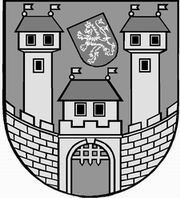 	z 	2	. jednání Rady města Žatce 	konané dne	15.1.2015Usnesení č. 	10  /15	-	36  /15	  10/15	Schválení programu	  11/15	Kontrola usnesení	  12/15	Informace o investičních akcích	  13/15	Žádost fyzické osoby	  14/15	Žádost nájemce bytu č. 4 v č.p. 149 nám. Svobody v Žatci	  15/15	Pronájem garážového boxu v objektu č.e. 2406 ul. Příkrá v Žatci	  16/15	Záměr pronajmout garáž č. 10 v budově č.e. 2465 ul. Písečná v Žatci	  17/15	Zrušení smlouvy o smlouvě budoucí	  18/15	Upuštění od vymáhání pohledávek	  19/15	Pacht pozemků p.p.č. 3982/8 a p.p.č. 3982/1 v k.ú. Žatec	  20/15	Termín přijímání žádostí o finanční příspěvky pro rok 2015	  21/15	Smlouva o zajištění závazku veřejné služby na zabezpečení LPS	  22/15	Přijetí finančního daru a věcných darů	  23/15	Dotační pravidla pro realizaci cílů a opatření Komunitního plánu sociálních 	služeb	  24/15	Komunitní plán sociálních služeb	  25/15	Užití znaku Města Žatec	  26/15	Sazebník úplat za poskytování služeb 2015	  27/15	Sazebník úhrad za poskytování informací Městem Žatec 2015	  28/15	Fond pro poskytování příspěvku na ošatné	  29/15	Informace k projektu Chrám Chmela a Piva	  30/15	Jmenování člena dozorčí rady Nemocnice Žatec o.p.s.	  31/15	Výběr zhotovitele stavby - „Rekonstrukce dopravního terminálu v Žatci“	  32/15	Rozpočtová změna - „Záchrana objektu bývalých papíren a vybudování 	depozitářů muzea v jejich části“ – vybavení	  33/15	Transparentní účty	  34/15	Názvy ulic	  35/15	Žatecká teplárenská, a.s. - změna stanov	  36/15	Forenzní audity obchodních společností vlastněných Městem Žatec	  10/15	Schválení programuRada města Žatce projednala a schvaluje program jednání rady města.									 T:  15.1.2015	O:	p.	JELÍNEK	  11/15	Kontrola usneseníRada města Žatce projednala a bere na vědomí kontrolu usnesení z minulých jednání rady města.									 T:  15.1.2015	O:	p.	VAJDA	  12/15	Informace o investičních akcíchRada města Žatce bere na vědomí informaci o investičních akcích.									 T:  15.1.2015	O:	p.	OPPELOVÁ	  13/15	Žádost fyzické osobyRada města Žatce předkládá Zastupitelstvu města Žatce žádost fyzické osoby o prominutí příslušenství dluhu na nájmu bytu č. 2719/6 ul. Javorová v Žatci.									 T:  29.1.2015	O:	p.	OPPELOVÁ	  14/15	Žádost nájemce bytu č. 4 v č.p. 149 nám. Svobody v ŽatciRada města Žatce projednala problematiku nájmu bytu č. 4 v č.p. 149 náměstí Svobody v Žatci a trvá na usnesení Rady města Žatce č. 734/14 ze dne 07.10.2014 ve věci schválení výpovědi nájmu bytu.	T:	31.1.2015	O:	p.	OPPELOVÁ	  15/15	Pronájem garážového boxu v objektu č.e. 2406 ul. Příkrá v ŽatciRada města Žatce schvaluje nájem garážového boxu č. 9 v objektu č.e. 2406 ul. Příkrá v Žatci na pozemku zastavěná plocha a nádvoří st.p.č. 3184/5 v k.ú. Žatec fyzickým osobám za účelem parkování osobního automobilu na dobu neurčitou za měsíční nájemné 800,00 Kč bez DPH.	T:	31.1.2015	O:	p.	OPPELOVÁ	  16/15	Záměr pronajmout garáž č. 10 v budově č.e. 2465 ul. Písečná v ŽatciRada města Žatce ukládá odboru rozvoje a majetku města zveřejnit po dobu 30 dnů záměr města pronajmout nebytový prostor – garáž č. 10 v budově e.č. 2465 ul. Písečná v Žatci, postavené na pozemku st.p.č. 5075 v k.ú. Žatec za měsíční nájemné 1.281,00 Kč bez DPH.	T:	31.1.2015	O:	p.	OPPELOVÁ	  17/15	Zrušení smlouvy o smlouvě budoucíRada města Žatce ukládá odboru rozvoje a majetku města jednat o zrušení smlouvy o smlouvě budoucí o bezúplatném převodu nemovitého majetku části pozemku p.p.č. 4507/112 v k.ú. Žatec ze dne 03.04.2012, ve znění dodatku č. 1 ze dne 07.12.2013 dohodou.	T:	28.2.2015	O:	p.	OPPELOVÁ	  18/15	Upuštění od vymáhání pohledávekRada města Žatce schvaluje na základě usnesení Okresního soudu v Lounech č.j. 35 D 567/2013-20 ze dne 09.12.2013 upuštění od vymáhání pohledávky dluhu na nájmu bytu č. 2 v č.p. 2513 ul. U Hřiště v Žatci po zemřelé fyzické osobě ve výši 2.239,00 Kč + příslušenství a na základě usnesení Okresního soudu v Lounech č.j. 35 D 606/2013-17 ze dne 05.08.2013 upuštění od vymáhání pohledávky dluhu na nájmu bytu č. 25 v č.p. 2513 ul. U Hřiště v Žatci po zemřelé fyzické osobě ve výši 8.413,00 Kč + příslušenství.	T:	31.1.2015	O:	p.	OPPELOVÁ	  19/15	Pacht pozemků p.p.č. 3982/8 a p.p.č. 3982/1 v k.ú. ŽatecRada města Žatce schvaluje pacht pozemků  p.p.č. 3982/8  zahrada  o výměře 103 m2 a p.p.č. 3982/1 zahrada o výměře 1.142 m2 v k.ú. Žatec fyzické osobě jako zahradu, na dobu určitou do 01.10.2017, za roční pachtovné ve výši 2.490,00 Kč.	T:	2.2.2015	O:	p.	OPPELOVÁ	  20/15	Termín přijímání žádostí o finanční příspěvky pro rok 2015Rada města Žatce ukládá finančnímu odboru přijímat žádosti o poskytnutí finančních příspěvků ostatním a sportovním organizacím pro rok 2015 v termínu do 27.02.2015.									 T:  30.1.2015	O:	p.	SEDLÁKOVÁ	  21/15	Smlouva o zajištění závazku veřejné služby na zabezpečení LPSRada města Žatce schvaluje Smlouvu o zajištění závazku veřejné služby na zabezpečení LPS pro spádovou oblast Žatecka a Podbořanska v období od 01.01.2015 do 31.12.2015 s poskytovatelem zdravotní péče Nemocnice Žatec, o.p.s., IČ 25026259, Husova 2796, Žatec dle předloženého návrhu.	T:	30.1.2015	O:	p.	SEDLÁKOVÁ	  22/15	Přijetí finančního daru a věcných darůRada města Žatce projednala žádost ředitelky Základní školy Žatec, Petra Bezruče 2000, okres Louny Mgr. Zděnky Pejšové a dle § 27 odst. 5 písm. b) zákona č. 250/2000 Sb., o rozpočtových pravidlech územních rozpočtů, ve znění pozdějších předpisů, souhlasí s přijetím:finančního daru od společnosti Nadační fond Dětský čin roku, Radlická 3201/14, 150 00 Praha 5, ve výši 10.000,00 Kč na nákup školních pomůcek,věcných darů od společnosti W.A.T.C.H. CZ, s. r. o., Antala Staška 2027/77, 140 00 Praha 4, pro účely základní školy, a to:- tyč stolní fotbal 3 hráči, 1 ks v hodnotě 407,77 Kč,- panáček stolní fotbal červený, 10 ks v hodnotě 641,30 Kč,- panáček stolní fotbal modrý, 10 ks v hodnotě 641,30 Kč.Celková výše věcných darů činí 1.690,37 Kč.	T:	23.1.2015	O:	p.	SEDLÁKOVÁ	  23/15	Dotační pravidla pro realizaci cílů a opatření Komunitního plánu 	sociálních služebRada města Žatce projednala a schvaluje Dotační pravidla pro realizaci cílů a opatření Komunitního plánu sociálních služeb a prorodinných aktivit na období 2015 - 2018 a ukládá odboru sociálních věcí přijímat žádosti o poskytnutí  finančních příspěvků na základě  těchto pravidel  pro rok 2015 v  termínu do 27.02.2015.	T:	30.1.2015	O:	p.	SULÍKOVÁ	  24/15	Komunitní plán sociálních služebRada města Žatce schvaluje Komunitní plán sociálních služeb a prorodinných aktivit Města Žatce na období 2015 – 2018.									 T:  15.1.2015	O:	p.	SULÍKOVÁ	  25/15	Užití znaku Města ŽatecRada města Žatce projednala žádost fyzické osoby o použití městského znaku pro potřeby své bakalářské práce a v souladu s § 102, odst. 3, zákona č. 128/2000 Sb., o obcích, v platném znění, žádost schvaluje.									 T:  16.1.2015	O:	p.	ŠMERÁKOVÁ	  26/15	Sazebník úplat za poskytování služeb 2015Rada města Žatce schvaluje Sazebník úplat za poskytování služeb Městem Žatec na rok 2015.									 T:  31.1.2015	O:	p.	ŠMERÁKOVÁ	  27/15	Sazebník úhrad za poskytování informací Městem Žatec 2015Rada města Žatce schvaluje Sazebník úhrad nákladů za poskytování informací podle zákona č. 106/1999 Sb., o svobodném přístupu k informacím v platném znění, Městem Žatec na rok 2015.									 T:  31.1.2015	O:	p.	ŠMERÁKOVÁ	  28/15	Fond pro poskytování příspěvku na ošatnéRada města Žatce projednala a doporučuje Zastupitelstvu města Žatce schválit Fond pro poskytování příspěvku na ošatné dle předloženého návrhu.									 T:  29.1.2015	O:	p.	ŠMERÁKOVÁ	  29/15	Informace k projektu Chrám Chmela a PivaRada města Žatce projednala a doporučuje Zastupitelstvu města Žatce vzít na vědomí informaci k dotačnímu projektu Chrám Chmele a Piva.									 T:  29.1.2015	O:	p.	HAUFTOVÁ	  30/15	Jmenování člena dozorčí rady Nemocnice Žatec o.p.s.Rada města Žatce v souladu s článkem IX. Zakládací listiny obecně prospěšné společnosti Nemocnice Žatec, o.p.s. bere na vědomí zánik členství uplynutím funkčního období Ing. Aleny Hlávkové v dozorčí radě Nemocnice Žatec o.p.s. a to ke dni 21.02.2015.Rada města Žatce projednala a doporučuje zastupitelstvu města jmenovat členem dozorčí rady Nemocnice Žatec o.p.s. Mgr. Miroslava Jana Šramotu s účinností od 22.02.2015.	T:	29.1.2015	O:	p.	NOVÁK	 31/15	Výběr zhotovitele stavby - „Rekonstrukce dopravního terminálu v Žatci“Rada města Žatce projednala zprávu o posouzení a hodnocení nabídek ze dne 14.01.2015 na zhotovitele stavby „Rekonstrukce dopravního terminálu v Žatci“ a dle ust. § 81 odst. 1 písmena b) zákona č. 137/2006 Sb., o veřejných zakázkách, ve znění pozdějších předpisů rozhodla o výběru nejvhodnější nabídky uchazeče s nejnižší nabídkovou cenou, uvedeného jako prvního v pořadí hodnocení nabídek.Rada města Žatce schvaluje výsledek hodnocení a posouzení nabídek stanovené hodnotící komisí.	T:	5.2.2015	O:	p.	OPPELOVÁ	  32/15	Rozpočtová změna - „Záchrana objektu bývalých papíren a vybudování 	depozitářů muzea v jejich části“ – vybaveníRada města Žatce projednala a doporučuje Zastupitelstvu města Žatce schválit rozpočtovou změnu na uvolnění finančních prostředků určených na kofinancování dotačních titulů pro rok 2015 na investiční akci: „Záchrana objektu bývalých papíren a vybudování depozitářů muzea v jejich části“ – vybavení ve výši 3.000.000,00 Kč.Výdaje: 741-6171-6901, org. 2015   - 3.000.000,00 Kč (Kofinancování dotačních titulů)Výdaje: 739-3613-6122, org. 790    + 3.000.000,00 Kč (Depozitář - vybavení).	T:	29.1.2015	O:	p.	OPPELOVÁ	  33/15	Transparentní účtyRada města Žatce projednala a schvaluje zřízení transparentních účtů Města Žatec, a to:- 19-422481/0100 příjmový běžný účet - 9005-422481/0100 základní běžný účet - 107-4175780297/0100 charitativní účet - 107-7346910257/0100 dotace Depozitář - 107-7672970247/0100 dotace Marketing cestovního ruchu . 19027-422481/0100 realitní kancelář MPR- 29022-422481/0100 realitní kancelář MPR- 39028-422481/0100 realitní kancelář SDPs účinností maximálně od 01.03.2015, pokud možno včetně historie, a to takovým způsobem, aby při zveřejnění informací nedošlo ze strany Města Žatec k zásahu do práva na ochranu osobních údajů fyzických osob vlastnících příslušné protiúčty, jak je toto právo zaručeno zákonem č. 101/2000 Sb., o ochraně osobních údajů, a to v souladu s jeho výkladem obsaženým ve stanovisku Úřadu pro ochranu osobních údajů č. 4/2014 ze září 2014.Rada města Žatce v souvislosti s tím ukládá starostovi Města Žatce, aby v případě, že bude zřízením transparentních účtů naplněno ust. § 16 odst. 1 zákona o ochraně osobních údajů, zajistil splnění povinnosti Města Žatec oznámit jakožto správce osobních údajů jejich zpracování Úřadu pro ochranu osobních údajů.									 T:  28.2.2015	O:	p.	SEDLÁKOVÁ	  34/15	Názvy ulicRada města Žatce projednala žádost fyzické osoby ze dne 25.11.2013 a v souladu s ust. § 84 odst. 2 písm. r) zákona č. 128/2000 Sb., o obcích, v platném znění, doporučuje Zastupitelstvu města Žatce schválit pojmenování nově vzniklých ulic 1. Ladislava Škvrny a 2. Robova  v lokalitě U Flory, ležících na p.p.č. 4558/3, k.ú. Žatec.	T:	29.1.2015	O:	p.	ŠMERÁKOVÁ	  35/15	Žatecká teplárenská, a.s. - změna stanovRada města Žatce v působnosti valné hromady společnosti Žatecká teplárenská, a.s., IČO: 64650871, se sídlem Žatec, č.p. 3149, PSČ 438 01 (dále též jen „Společnost“) v souladu s ustanovením § 102 odst. 2 písm. c) zákona č. 128/2000 Sb., o obcích (obecní zřízení), ve znění pozdějších předpisů a v souladu se stanovami Společnosti schvaluje změnu stanov Společnosti v platném znění tak, že v článku VIII. (odst. 1) mění počet členů představenstva ze 3 na 5.	T:	31.1.2015	O:	PŘEDSTAVENSTVO	  36/15	Forenzní audity obchodních společností vlastněných Městem ŽatecRada města Žatce v působnosti valné hromady společnosti Žatecká teplárenská, a.s., IČO: 64650871, se sídlem Žatec, č.p. 3149, PSČ 438 01 (dále též jen „Společnost“) ukládá představenstvu Společnosti nechat zpracovat forenzní audit Společnosti s tím, že náklady spojené s touto službou uhradí Společnosti Město Žatec.Rada města Žatce v působnosti valné hromady společnosti Technická správa města Žatec, s.r.o., IČ: 22792830, se sídlem Žatec, Čeradická 1014, PSČ 438 01 (dále též jen „Společnost“) ukládá jednateli společnosti nechat zpracovat forenzní audit Společnosti s tím, že náklady spojené s touto službou uhradí Společnosti Město Žatec.Rada města Žatce v rámci plnění úkolů zřizovatele příspěvkové organizace Technické služby města Žatec, IČ: 00500593, se sídlem Žatec, Čeradická 1014, PSČ 438 01 (dále též jen "Společnost") ukládá řediteli Společnosti nechat zpracovat forenzní audit Společnosti s tím, že náklady spojené s touto službou uhradí Společnosti Město Žatec.	T:	28.2.2015	O:	PŘEDSTAVENSTVO	 Místostarosta	Starosta	 Mgr. Miroslav Jan Šramota v.r.	Ing. Aleš Jelínek v.r.Za správnost vyhotovení: Pavlína KloučkováUpravená verze dokumentu z důvodu dodržení přiměřenosti rozsahu zveřejňovaných osobních údajů podle zákona č. 101/2000 Sb., o ochraně osobních údajů v platném znění.hlasůJelínekŠramotaKrčmárikNovákováPetříčekpro5/////proti-zdržel se-hlasůJelínekŠramotaKrčmárikNovákováPetříčekpro5/////proti-zdržel se-hlasůJelínekŠramotaKrčmárikNovákováPetříčekpro5/////proti-zdržel se-hlasůJelínekŠramotaKrčmárikNovákováPetříčekpro5/////proti-zdržel se-hlasůJelínekŠramotaKrčmárikNovákováPetříčekpro5/////proti-zdržel se-hlasůJelínekŠramotaKrčmárikNovákováPetříčekpro5/////proti-zdržel se-hlasůJelínekŠramotaKrčmárikNovákováPetříčekpro5/////proti-zdržel se-hlasůJelínekŠramotaKrčmárikNovákováPetříčekpro5/////proti-zdržel se-hlasůJelínekŠramotaKrčmárikNovákováPetříčekpro5/////proti-zdržel se-hlasůJelínekŠramotaKrčmárikNovákováPetříčekpro5/////proti-zdržel se-hlasůJelínekŠramotaKrčmárikNovákováPetříčekpro5/////proti-zdržel se-hlasůJelínekŠramotaKrčmárikNovákováPetříčekpro5/////proti-zdržel se-hlasůJelínekŠramotaKrčmárikNovákováPetříčekpro5/////proti-zdržel se-hlasůJelínekŠramotaKrčmárikNovákováPetříčekpro5/////proti-zdržel se-hlasůJelínekŠramotaKrčmárikNovákováPetříčekpro5/////proti-zdržel se-hlasůJelínekŠramotaKrčmárikNovákováPetříčekpro5/////proti-zdržel se-hlasůJelínekŠramotaKrčmárikNovákováPetříčekpro5/////proti-zdržel se-hlasůJelínekŠramotaKrčmárikNovákováPetříčekpro5/////proti-zdržel se-hlasůJelínekŠramotaKrčmárikNovákováPetříčekpro5/////proti-zdržel se-hlasůJelínekŠramotaKrčmárikNovákováPetříčekpro5/////proti-zdržel se-hlasůJelínekŠramotaKrčmárikNovákováPetříčekpro4////proti-zdržel se1/hlasůJelínekŠramotaKrčmárikNovákováPetříčekpro5/////proti-zdržel se-hlasůJelínekŠramotaKrčmárikNovákováPetříčekpro5/////proti-zdržel se-hlasůJelínekŠramotaKrčmárikNovákováPetříčekpro5/////proti-zdržel se-hlasůJelínekŠramotaKrčmárikNovákováPetříčekpro4////proti-zdržel se1/hlasůJelínekŠramotaKrčmárikNovákováPetříčekpro5/////proti-zdržel se-hlasůJelínekŠramotaKrčmárikNovákováPetříčekpro5/////proti-zdržel se-